ПРОТОКОЛ  № 237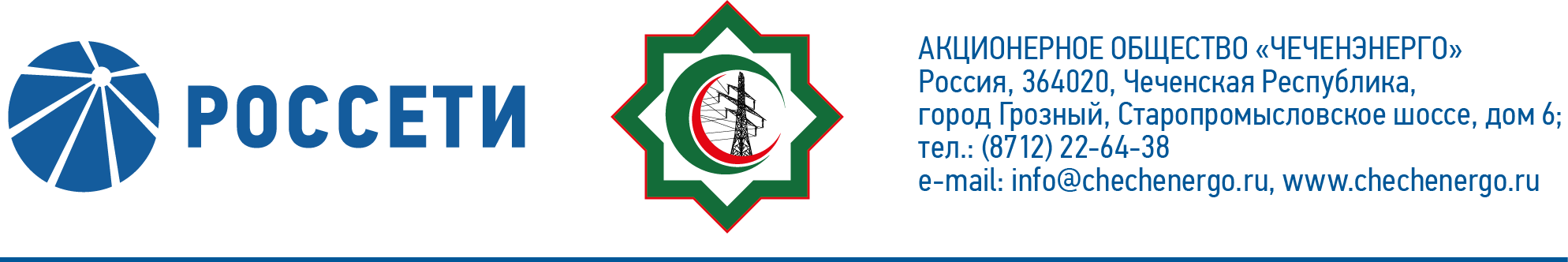 заседания Совета директоров АО «Чеченэнерго»Дата проведения: 30 июня 2021 года.Форма проведения: опросным путем (заочное голосование).Дата и время подведения итогов голосования: 30.06.2021 17:00.Дата составления протокола: 30 июня 2021 года.Всего членов Совета директоров Общества – 6 человек.В голосовании приняли участие (получены опросные листы):  Докуев Русланбек Саид-Эбиевич Михеев Дмитрий Дмитриевич Боев Сергей Владимирович Рожков Василий ВладимировичШаптукаев Рустам РуслановичАмалиев Магомед ТюршиевичКворум имеется.ПОВЕСТКА ДНЯ:Об избрании Председателя Совета директоров Общества.О рассмотрении информации единоличного исполнительного органа Общества по показателям уровня надежности и качества оказываемых услуг по Обществу, подлежащему тарифному регулированию на основе долгосрочных параметров регулирования деятельности, за 2020 год.О ходе проведения общественного обсуждения проекта инвестиционной программы Общества.Об итогах выполнения инвестиционной программы Общества за          4 квартал 2020 года и 2020 год.О текущей ситуации в деятельности Общества по технологическому присоединению потребителей к электрическим сетям за 2020 год.О рассмотрении отчета об исполнении бизнес-плана Общества за           2020 год.Об утверждении кандидатуры Страховщика АО «Чеченэнерго».Об утверждении отчета о выполнении ключевых показателей эффективности (КПЭ) единоличного исполнительного органа Общества за 2019 год.О расходовании средств на подготовку и проведение годового Общего собрания акционеров. Об утверждении инвестиционных проектов, предусматривающих строительство, реконструкцию, техническое перевооружение объектов капитального строительства сметной стоимостью 1,5 млрд. рублей и более для проведения публичного технологического и ценового аудита в 2021 году.Об итогах выполнения инвестиционной программы Общества за           1 квартал 2021 года. О присоединении к изменениям в «Единый стандарт закупок               ПАО «Россети» (Положение о закупке)», утвержденным решением Совета директоров ПАО «Россети» (протокол от 25.06.2021 № 462). О внесении изменений в Документ, содержащий условия размещения ценных бумаг Акционерного общества «Чеченэнерго». Об утверждении изменений в Документ, содержащий условия размещения ценных бумаг Акционерного общества «Чеченэнерго».Итоги голосования и решения, принятые по вопросам повестки дня:Вопрос № 1: Об избрании Председателя Совета директоров Общества.Решение:Избрать Председателем Совета директоров Общества Докуева Русланбека Саид-Эбиевича, Управляющего директора АО «Чеченэнерго».Голосовали «ЗА»: Докуев Р.С.-Э., Михеев Д.Д.,  Боев С.В., Рожков В.В., Шаптукаев Р.Р., Амалиев М.Т.«ПРОТИВ»:  нет  «ВОЗДЕРЖАЛСЯ»: нетРешение принято единогласно.Вопрос № 2: О рассмотрении информации единоличного исполнительного органа Общества по показателям уровня надежности и качества оказываемых услуг по Обществу, подлежащему тарифному регулированию на основе долгосрочных параметров регулирования деятельности, за 2020 год.Решение:Принять к сведению информацию единоличного исполнительного органа Общества по показателям уровня надежности и качества оказываемых услуг по Обществу, подлежащему тарифному регулированию на основе долгосрочных параметров регулирования деятельности, за 2020 год в соответствии с приложением № 1 к настоящему решению Совета директоров Общества.Голосовали «ЗА»: Докуев Р.С.-Э., Михеев Д.Д.,  Боев С.В., Рожков В.В., Шаптукаев Р.Р., Амалиев М.Т.«ПРОТИВ»:  нет  «ВОЗДЕРЖАЛСЯ»: нетРешение принято единогласно.Вопрос № 3: О ходе проведения общественного обсуждения проекта инвестиционной программы Общества.Решение:Принять к сведению информацию о ходе проведения общественного обсуждения проекта инвестиционной программы Общества согласно приложению № 2 к настоящему решению Совета директоров Общества.Голосовали «ЗА»: Докуев Р.С.-Э., Михеев Д.Д.,  Боев С.В., Рожков В.В., Шаптукаев Р.Р., Амалиев М.Т.«ПРОТИВ»:  нет  «ВОЗДЕРЖАЛСЯ»: нетРешение принято единогласно.Вопрос № 4: Об итогах выполнения инвестиционной программы Общества за 4 квартал 2020 года и 2020 год.Решение:Принять к сведению отчет единоличного исполнительного органа Общества об исполнении инвестиционной программы за 4 квартал 2020 года и 2020 год согласно приложению № 3 к настоящему решению Совета директоров Общества.Учесть результаты реализации инвестиционной программы за 2020 год, в том числе изменение графиков реализации отдельных инвестиционных проектов, а также их отдельных этапов при корректировке инвестиционной программы Общества в 2021 году.Не допускать реализацию внеплановых инвестиционных проектов в 2021 году, не включенных в проект корректировки инвестиционной программы Общества, одобренной Советом директоров, за исключением мероприятий, необходимость реализации которых обусловлена действующим законодательством с последующим включением в инвестиционную программу.Обеспечить исполнение параметров утвержденной инвестиционной программы Общества в 2021 году.Голосовали «ЗА»: Докуев Р.С.-Э., Михеев Д.Д.,  Боев С.В., Рожков В.В., Шаптукаев Р.Р., Амалиев М.Т.«ПРОТИВ»:  нет  «ВОЗДЕРЖАЛСЯ»: нетРешение принято единогласно.Вопрос № 5: О текущей ситуации в деятельности Общества по технологическому присоединению потребителей к электрическим сетям за 2020 год.Решение:Принять к сведению отчет единоличного исполнительного органа Общества о текущей ситуации в деятельности Общества по технологическому присоединению потребителей к электрическим сетям за 2020 год в соответствии с приложением  № 4 к настоящему решению Совета директоров Общества.Голосовали «ЗА»: Докуев Р.С.-Э., Михеев Д.Д.,  Боев С.В., Рожков В.В., Шаптукаев Р.Р., Амалиев М.Т.«ПРОТИВ»:  нет  «ВОЗДЕРЖАЛСЯ»: нетРешение принято единогласно.Вопрос № 6: О рассмотрении отчета об исполнении бизнес-плана Общества за 2020 год.Решение:Принять к сведению отчет об исполнении бизнес-плана Общества за 2020 год в соответствии с приложением № 5 к настоящему решению Совета директоров Общества.Отметить отклонения основных параметров бизнес-плана по итогам 2020 года в соответствии с приложением № 6 к настоящему решению.Поручить единоличному исполнительному органу Общества: Учесть результаты реализации инвестиционной программы по итогам 2020 года при формировании бизнес-плана Общества на 2021 год. Обеспечить исполнение параметров инвестиционной программы в составе бизнес-плана Общества в 2021 году. Представить на рассмотрение членам Совета директоров Общества информацию о лицах, допустивших отклонения в части показателя «уровень потерь электроэнергии», а также о примененных в отношении них дисциплинарных либо иных взысканиях. Принять меры, направленные на выполнение плановых показателей бизнес-плана в части уровня оплаты за проданную электроэнергию на РРЭМ, а также объема выручки от услуг по технологическому присоединению.Голосовали «ЗА»: Докуев Р.С.-Э., Михеев Д.Д.,  Боев С.В., Рожков В.В., Шаптукаев Р.Р., Амалиев М.Т.«ПРОТИВ»:  нет  «ВОЗДЕРЖАЛСЯ»: нетРешение принято единогласно.Вопрос № 7: Об утверждении кандидатуры Страховщика АО «Чеченэнерго».Решение:1.	Утвердить в качестве Страховщиков Общества следующие страховые компании:2.	Отметить систематические нарушения требования Положения об обеспечении страховой защиты Общества, утвержденного решением Совета директоров Общества (протокол от 27.07.2020 № 213) (далее – Положение), в части сроков вынесения вопросов на рассмотрение Совета директоров Общества.3.	Поручить Единоличному исполнительному органу Общества исключить случаи нарушения Положения.Голосовали «ЗА»: Докуев Р.С.-Э., Михеев Д.Д.,  Боев С.В., Рожков В.В., Шаптукаев Р.Р., Амалиев М.Т.«ПРОТИВ»:  нет  «ВОЗДЕРЖАЛСЯ»: нетРешение принято единогласно.Вопрос № 8: Об утверждении отчета о выполнении ключевых показателей эффективности (КПЭ) единоличного исполнительного органа Общества за 2019 год.Решение:В целях оценки КПЭ «Консолидированный чистый денежный поток» за 2019 год считать объективным фактором финансирование мероприятий по строительству ПС «Город» на сумму 700 млн рублей и погашение задолженности перед ПАО «ФСК ЕЭС» на сумму 494 млн рублей в соответствии с Планом развития Группы «Россети Северный Кавказ» (утвержден Советом директоров ПАО «Россети» от 11.02.2019 № 342, в редакции протоколов от 07.06.2019 № 359, от 17.10.2019 № 376, от 09.01.2020            № 392) за счет денежных средств, внесенных в уставный капитал АО «Чеченэнерго» согласно директиве Правительства Российской Федерации от 18.12.2019 № 11711п-П13.В соответствии с пунктом 1.7 Методики расчета и оценки выполнения ключевых показателей эффективности единоличного исполнительного органа АО «Чеченэнерго», утвержденной решением Совета директоров Общества (протокол от 10.04.2017 № 128, в редакции протоколов от 29.09.2017 № 140, от 10.08.2018 № 162, от 13.12.2019 № 187) признать КПЭ «Консолидированный чистый денежный поток» выполненным за 2019 год, премирование в части данного КПЭ осуществить в полном объеме.Утвердить отчет о выполнении ключевых показателей эффективности (КПЭ) единоличного исполнительного органа Общества за 2019 год согласно приложению № 7 к настоящему решению Совета директоров Общества.Отметить невыполнение КПЭ «Уровень потерь электроэнергии», КПЭ «Повышение производительности труда», КПЭ «Достижение уровня надежности оказываемых услуг», условия применения коэффициента к общему размеру премии «Уровень потерь электрической энергии в сети 0,4-20 кВ» за 2019 год.Голосовали «ЗА»: Докуев Р.С.-Э., Михеев Д.Д.,  Боев С.В., Рожков В.В., Шаптукаев Р.Р., Амалиев М.Т.«ПРОТИВ»:  нет  «ВОЗДЕРЖАЛСЯ»: нетРешение принято единогласно.Вопрос № 9: О расходовании средств на подготовку и проведение годового Общего собрания акционеров.Решение:Принять к сведению отчет единоличного исполнительного органа Общества о расходовании средств на подготовку и проведение годового Общего собрания акционеров согласно приложению № 8 к настоящему решению Совета директоров Общества.Голосовали «ЗА»: Докуев Р.С.-Э., Михеев Д.Д.,  Боев С.В., Рожков В.В., Шаптукаев Р.Р., Амалиев М.Т.«ПРОТИВ»:  нет  «ВОЗДЕРЖАЛСЯ»: нетРешение принято единогласно.Вопрос № 10: Об утверждении инвестиционных проектов, предусматривающих строительство, реконструкцию, техническое перевооружение объектов капитального строительства сметной стоимостью 1,5 млрд. рублей и более для проведения публичного технологического и ценового аудита в 2021 году.Решение:Принять к сведению информацию об отсутствии в проекте скорректированной инвестиционной программы АО «Чеченэнерго» на период 2016-2022 гг. и в утвержденной инвестиционной программе  2016-2022 гг. инвестиционных проектов, в отношении которых необходимо проводить публичный технологический и ценовой аудит в 2021 году.Голосовали «ЗА»: Докуев Р.С.-Э., Михеев Д.Д.,  Боев С.В., Рожков В.В., Шаптукаев Р.Р., Амалиев М.Т.«ПРОТИВ»:  нет  «ВОЗДЕРЖАЛСЯ»: нетРешение принято единогласно.Вопрос № 11: Об итогах выполнения инвестиционной программы Общества за 1 квартал 2021 года.Решение:Принять к сведению отчет единоличного исполнительного органа Общества об итогах выполнения инвестиционной программы Общества за 1 квартал 2021 года согласно приложению № 9 к настоящему решению Совета директоров Общества.Не допускать реализацию внеплановых инвестиционных проектов в 2021 году, не включенных в проект корректировки инвестиционной программы Общества, одобренной Советом директоров, за исключением мероприятий, необходимость реализации которых обусловлена действующим законодательством с последующим включением в инвестиционную программу.Обеспечить исполнение параметров утвержденной инвестиционной программы Общества в 2021 году. Голосовали «ЗА»: Докуев Р.С.-Э., Михеев Д.Д.,  Боев С.В., Рожков В.В., Шаптукаев Р.Р., Амалиев М.Т.«ПРОТИВ»:  нет  «ВОЗДЕРЖАЛСЯ»: нетРешение принято единогласно.Вопрос № 12: О присоединении к изменениям в «Единый стандарт закупок ПАО «Россети» (Положение о закупке)», утвержденным решением Совета директоров ПАО «Россети» (протокол от 25.06.2021 № 462).Решение:Присоединиться к изменениям в «Единый стандарт закупок                  ПАО «Россети» (Положение о закупке)», утвержденным 25.06.2021 решением Совета директоров ПАО «Россети» (протокол от 25.06.2021 № 462), согласно приложению № 10 к настоящему решению Совета директоров Общества.Голосовали «ЗА»: Докуев Р.С.-Э., Михеев Д.Д.,  Боев С.В., Рожков В.В., Шаптукаев Р.Р., Амалиев М.Т.«ПРОТИВ»:  нет  «ВОЗДЕРЖАЛСЯ»: нетРешение принято единогласно.Вопрос № 13: О внесении изменений в Документ, содержащий условия размещения ценных бумаг Акционерного общества «Чеченэнерго».Решение:Внести в Документ, содержащий условия размещения ценных бумаг Акционерного общества «Чеченэнерго» (регистрационный номер дополнительного выпуска 1-01-35075-Е-003D от 20 июля 2020 года), следующие изменения:1. абзац «Порядок определения даты окончания размещения ценных бумаг» пункта 3 «Срок размещения ценных бумаг» Документа, содержащего условия размещения ценных бумаг Акционерного общества «Чеченэнерго»:«Порядок определения даты окончания размещения ценных бумаг: Датой окончания размещения акций является дата размещения последней акции дополнительного выпуска, но не позднее одного года с даты государственной регистрации дополнительного выпуска ценных бумаг (Предельный срок размещения)».заменить на:«Порядок определения даты окончания размещения ценных бумаг: Датой окончания размещения акций является дата размещения последней акции дополнительного выпуска, но не позднее двух лет с даты государственной регистрации дополнительного выпуска ценных бумаг (Предельный срок размещения)».Голосовали «ЗА»: Докуев Р.С.-Э., Михеев Д.Д.,  Боев С.В., Рожков В.В., Шаптукаев Р.Р., Амалиев М.Т.«ПРОТИВ»:  нет  «ВОЗДЕРЖАЛСЯ»: нетРешение принято единогласно.Вопрос № 14: Об утверждении изменений в Документ, содержащий условия размещения ценных бумаг Акционерного общества «Чеченэнерго».Решение:Утвердить изменения в Документ, содержащий условия размещения ценных бумаг Акционерного общества «Чеченэнерго» - акций обыкновенных бездокументарных (регистрационный номер дополнительного выпуска ценных бумаг 1-01-35075-Е-003D от 20 июля 2020 года), в соответствии с приложением № 11 к настоящему решению Совета директоров Общества.Голосовали «ЗА»: Докуев Р.С.-Э., Михеев Д.Д.,  Боев С.В., Рожков В.В., Шаптукаев Р.Р., Амалиев М.Т.«ПРОТИВ»:  нет  «ВОЗДЕРЖАЛСЯ»: нетРешение принято единогласно.Председатель Совета директоров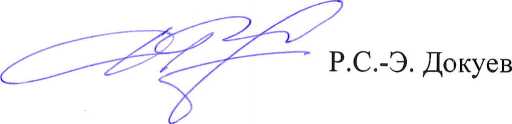 Вид страхованияСтраховая компанияПериод страхования (период выдачи полисов)Страхование имущества юридических лиц «от всех рисков»Коллективная заявка АО «АльфаСтрахование» и АО «СОГАЗ»с 28.01.2021по 27.01.2024Обязательное страхование гражданской ответственности владельцев транспортных средств (ОСАГО)АО «АльфаСтрахование»с 18.02.2021по 17.02.2022Обязательное страхование гражданской ответственности владельцев опасных объектов (ОПО)АО «СОГАЗ»с 31.03.2021по 30.03.2022    Приложение № 1 -    Приложение № 2 -    Приложение № 3 -    Приложение № 4 -    Приложение № 5 -    Приложение № 6 -    Приложение № 7 -    Приложение № 8 -    Приложение № 9 -    Приложение № 10 -    Приложение № 11 -    Приложение № 12 -информация Единоличного исполнительного органа Общества по показателям уровня надежности и качества оказываемых услуг по Обществу, подлежащему тарифному регулированию на основе долгосрочных параметров регулирования деятельности, за 2020 год;информация о ходе проведения общественного обсуждения проекта инвестиционной программы Общества;отчет единоличного исполнительного органа Общества об исполнении инвестиционной программы за 4 квартал 2020 года и 2020 год;отчет единоличного исполнительного органа Общества о текущей ситуации в деятельности Общества по технологическому присоединению потребителей к электрическим сетям за 2020 год;отчет об исполнении бизнес-плана Общества за 2020 год;отклонения основных параметров бизнес-плана по итогам 2020 года;отчет о выполнении ключевых показателей эффективности (КПЭ) единоличного исполнительного органа Общества за 2019 год;отчет единоличного исполнительного органа Общества о расходовании средств на подготовку и проведение годового Общего собрания акционеров;отчет единоличного исполнительного органа Общества об итогах выполнения инвестиционной программы Общества за 1 квартал 2021 года;изменения в «Единый стандарт закупок                            ПАО «Россети» (Положение о закупке)»;изменения в Документ, содержащий условия размещения ценных бумаг Акционерного общества «Чеченэнерго» - акций обыкновенных бездокументарных (регистрационный номер дополнительного выпуска ценных бумаг 1-01-35075-Е-003D от 20 июля 2020 года);опросные листы членов Совета директоров, принявших участие в заседании.Корпоративный секретарь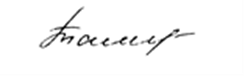     Т.М. Гасюкова